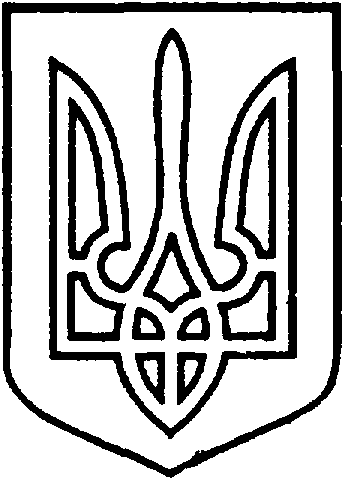 УКРАЇНАВІЙСЬКОВО-ЦИВІЛЬНА  АДМІНІСТРАЦІЯМІСТА  СЄВЄРОДОНЕЦЬК  ЛУГАНСЬКОЇ  ОБЛАСТІРОЗПОРЯДЖЕННЯКЕРІВНИКА ВІЙСЬКОВО-ЦИВІЛЬНОЇ  АДМІНІСТРАЦІЇЛуганська обл., м. Сєвєродонецьк,бульвар Дружби Народів, 32« 17 » вересня 2020 року                                                                       № 426Про затвердження в новій редакції складукомісії з питань призначення (відновлення)соціальних виплат внутрішньо переміщенимособам та Положення про роботу комісії зпитань призначення (відновлення) соціальнихвиплат внутрішньо переміщеним особам.	Керуючисьп.п.8 ч.3 ст.6 Закону України «Про військово-цивільні адміністрації» та ст.34 Закону України «Про місцеве самоврядування в Україні», у зв`язку зі змінами у складі комісії з питань призначення (відновлення) соціальних виплат,  змінами в Положенні про роботу комісії з питань призначення (відновлення) соціальних виплат внутрішньо переміщеним особам	ЗОБОВ’ЯЗУЮ:	1.Затвердити склад комісії з питань призначення (відновлення) соціальних виплат внутрішньо переміщеним особам (Додаток 1).             2.Затвердити Положення про роботу комісії з питань  призначення (відновлення) соціальних виплат внутрішньо переміщеним особам (Додаток 2).	3.Дане розпорядження підлягає оприлюдненню.	4. Контроль за виконанням даного розпорядження покласти на заступника керівника Військово-цивільної адміністрації О. Ольшанського.Керівник Військово-цивільної адміністрації                                                         Олександр СТРЮКДодаток 1до розпорядження керівника ВЦА   від 17.09.2020р. № 426СКЛАДкомісії з питань призначення (відновлення) соціальних виплатвнутрішньо переміщеним особамОльшанський Олександр Вікторович                   - заступник керівника ВЦА м. Сєвєродонецьк,                                                                                голова комісії     Терьошин Сергій Федорович                            - начальник відділу з питань соціального                                                                                 захисту внутрішньо переміщених осіб УПтаСЗН ВЦА м. Сєвєродонецьк,заступник голови комісіїАбрамова Олена Клайдівна                               - головний державний соціальний інспектор                                                                                 відділу державних соціальних інспекторів   УПтаСЗН ВЦА м. Сєвєродонецьк,                                                                                секретар комісії                                                 Члени комісіїПархоменко Тетяна Євгеніївна                         - начальник відділу з питань призначення,                                                                                перерахунку та виплати пенсій Управління                                                                                Пенсійного фонду в м. Сєвєродонецьк                                                                                (за згодою)    Хохлова  Наталія Михайлівна                          - заступник начальника відділу з питань                                                                                призначення, перерахунку та виплати пенсій                                                                               Управління Пенсійного фонду в                                                                               м. Сєвєродонецьк (за згодою)    Качалкіна Світлана Володимирівна                 - державний соціальний інспектор                                                                                 відділу державних соціальних інспекторів   УПтаСЗН ВЦА м. Сєвєродонецьк,Пушкарьов Євген Олександрович                   - в.о.начальникаСєвєродонецького відділення                                                                                Управління виконавчої дирекції Фонду                                                                                Соціального страхування України                                                                                 ВЦА м. Сєвєродонецьк,Трет’якова Людмила Миколаївна                    - начальник відділу організації                                                                               працевлаштування населенняСєвєродонецького міського центру                                                                                 зайнятостіМінайлова Людмила Іванівна                           - директор Сєвєродонецького міського                                                                                 центру  соціальних служб для сім’ї,                                                                                дітей та молоді (за згодою)    Панасенко Володимир Григорійович              - заступник голови громадської організація                                                                               «Свої люди»Павлова Катерина Олександрівна                   - заступник начальника   Сєвєродонецького                                                                               міського відділу Управління Державної                                                                               міграційної служби в Луганської області                                                                               (за згодою)    Керівник Військово-цивільної адміністрації                                                         Олександр СТРЮКДодаток 2                                                                                            до розпорядження керівника ВЦА                                                                                            від 17.09.2020р.  № 426ПОЛОЖЕННЯпро комісію з питань призначення ( відновлення) соціальних виплатвнутрішньо переміщеним особам1.Комісія з питань призначення (відновлення) соціальних виплат внутрішньо переміщеним особам  (далі — Комісія) є тимчасовим органом, утвореним розпорядженням керівника ВЦА м.Сєвєродонецьк.2.Комісія у своїй діяльності керується Конституцією України, Законом України “Про забезпечення прав і свобод внутрішньо переміщених осіб” від 20.10.2014р. №1706-УII,  постановою Кабінету Міністрів України від 08.06. 2016 року №365 “Деякі питання здійснення соціальних виплат внутрішньо переміщеним особам”, постановою Кабінету Міністрів України від  05.11.2014р.  №637  “Про здійснення  соціальних виплат внутрішньо переміщеним особам”, цим Положенням та іншими нормативно-правовими актами України.3.Комісія утворюється у складі голови, заступника голови, секретаря та членів Комісії. Склад Комісії затверджується розпорядженням керівника ВЦА м.Сєвєродонецьк.4.Голова Комісії:-здійснює керівництво її діяльністю;-скликає засідання для прийняття рішення.В разі відсутності голови Комісії, його функції виконує його заступник.5.Секретар Комісії: -готує необхідні матеріали для роботи Комісії; -повідомляє членів Комісії про дату, час та місце проведення засідання; -веде протокол засідання Комісії; -зберігає матеріали про роботу Комісії.Протягом наступного робочого дня надсилає копію протоколу засідання  Комісії органам, що здійснюють соціальні виплати. В разі відсутності секретаря  Комісії  його функції, за  рішенням Комісії, покладаються на одного з членів Комісії.6.Основним завданням Комісії є визначення  прав на призначення/відновлення соціальних виплат внутрішньо переміщеним особам.7.Формою роботи Комісії є засідання, що скликаються її головою у разі потреби. Засідання Комісії вважається правомочним, якщо на ньому присутні не менше половини її членів.8.Комісія, відповідно до покладених на неї завдань, розглядає подання органів, що здійснюють соціальні виплати, про призначення ( відновлення) або про відмову у призначенні (відновленні) відповідної соціальної виплати протягом п'яти робочих днів з дня отримання такого подання.9.За результатами розгляду подання з урахуванням акта обстеження матеріально-побутових умов сім'ї Комісія приймає рішення про призначення ( відновлення) або відмову у призначенні (відновленні ) соціальної виплати з моменту припинення її виплати, в тому числу з урахуванням інформації про стан фінансування та виплати, що оприлюднюється на офіційному веб-сайті Мінсоцполітики або інших органів, що  здійснюють соціальні виплати.10.Комісія, крім підстав відмови у призначенні (відновленні) соціальної виплати, передбачених законодавством, може відмовити заявникові у призначенні (відновлені) такої виплати в разі його відсутності за фактичним місцем проживання/перебування, зазначеним у заяві про призначення ( відновлення) соціальної виплати.11.Комісія має право одержувати, в установленому порядку, від місцевих органів виконавчої влади, органів місцевого самоврядування, підприємств, установ та організацій міста інформацію та інші матеріали, необхідні для виконання покладених на неї завдань.Керівник Військово-цивільної адміністрації				 Олександр СТРЮК